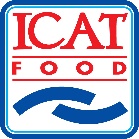 COMUNICATO STAMPAIcat Food S.p.A. nominata Impresa Storica d’Italia   L’istituzione camerale genovese ha attribuito a Icat Food il marchio di “Impresa Storica d’Italia” una qualifica che come ha sottolineato il Presidente Odone conferisce all’impresa un duplice valore: “ […] da un lato l’attaccamento alla tradizione e alla continuità, dall’altro la capacità di adattamento al mercato.”

La S.p.a. della famiglia Teglio, fondata nel 1866, con sede nel cuore di Genova, grazie alla competenza e lungimiranza dei suoi amministratori ha saputo pertanto affermarsi nel tempo importando da tutto il mondo e distribuendo in Italia le migliori conserve del mare attraverso numerosi brand tra cui Consorcio, Moro, Angelo Parodi.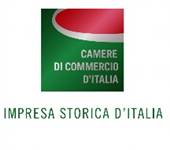 Chi è Icat Food S.p.A. Icat Food S.p.A. è un'azienda alimentare italiana specializzata nel settore dell'importazione delle conserve ittiche di primissima qualità da tutto il mondo, che poi distribuisce in Italia.Frutto della tradizione e dell’esperienza imprenditoriale della famiglia Teglio, in oltre 170 anni ha creato un profondo know-how e un’elevata competenza per il mare, la pesca e la distribuzione dei suoi prodotti.Icat Food offre ai consumatori le prelibatezze del mare sotto vetro e in scatola, avendo cura di scegliere i pescati migliori e le lavorazioni più accurate.Genova, 25 luglio 2012